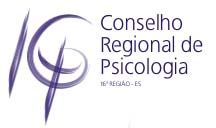 Eu, _______________________________________________________, devidamente inscrita sob o número de registro CRP___________, solicito a Transferência do meu registro para o Conselho Regional de Psicologia 16ª Região.Endereço: _________________________________________________________________________________________________________________________________________________Telefone residencial:  ___________________________________________________________Celular:  ______________________________________________________________________E-mail:  _______________________________________________________________________Vitória, _______ de ______________________ de ________.________________________________________________                                                                      Assinatura do Requerente Observações: